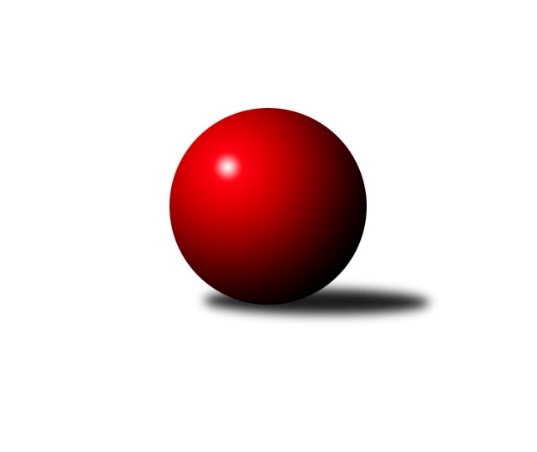 Č.2Ročník 2019/2020	7.6.2024 Jihočeský KP DOROST 2019/2020Statistika 2. kolaTabulka družstev:		družstvo	záp	výh	rem	proh	skore	sety	průměr	body	plné	dorážka	chyby	1.	Kuželky Borovany	2	2	0	0	4 : 0 	(5.0 : 3.0)	1152	4	840	313	42.5	2.	TJ Lokomotiva České Velenice A	2	1	0	1	2 : 2 	(7.0 : 3.0)	1215	2	863	352	40.5	3.	KK Lokomotiva Tábor	2	1	0	1	2 : 2 	(3.0 : 5.0)	1193	2	836	357	42	4.	TJ Sokol Nové Hrady	2	1	0	1	2 : 2 	(6.0 : 2.0)	1102	2	781	321	37	5.	TJ Dynamo České Budějovice	2	1	0	1	2 : 2 	(3.0 : 7.0)	1100	2	809	292	42	6.	TJ Spartak Trhové Sviny	2	1	0	1	2 : 2 	(4.0 : 4.0)	1095	2	766	329	39.5	7.	TJ Jiskra Nová Bystřice	2	1	0	1	2 : 2 	(6.0 : 4.0)	1044	2	777	267	52	8.	TJ Lokomotiva České Velenice B	2	0	0	2	0 : 4 	(2.0 : 8.0)	1079	0	757	322	51Tabulka doma:		družstvo	záp	výh	rem	proh	skore	sety	průměr	body	maximum	minimum	1.	TJ Spartak Trhové Sviny	1	1	0	0	2 : 0 	(1.0 : 1.0)	1148	2	1148	1148	2.	KK Lokomotiva Tábor	1	1	0	0	2 : 0 	(2.0 : 0.0)	1140	2	1140	1140	3.	TJ Jiskra Nová Bystřice	1	1	0	0	2 : 0 	(6.0 : 2.0)	1051	2	1051	1051	4.	Kuželky Borovany	1	1	0	0	2 : 0 	(3.0 : 3.0)	1047	2	1047	1047	5.	TJ Lokomotiva České Velenice A	2	1	0	1	2 : 2 	(7.0 : 3.0)	1215	2	1269	1160	6.	TJ Sokol Nové Hrady	0	0	0	0	0 : 0 	(0.0 : 0.0)	0	0	0	0	7.	TJ Lokomotiva České Velenice B	1	0	0	1	0 : 2 	(0.0 : 2.0)	1115	0	1115	1115	8.	TJ Dynamo České Budějovice	1	0	0	1	0 : 2 	(1.0 : 5.0)	973	0	973	973Tabulka venku:		družstvo	záp	výh	rem	proh	skore	sety	průměr	body	maximum	minimum	1.	Kuželky Borovany	1	1	0	0	2 : 0 	(2.0 : 0.0)	1257	2	1257	1257	2.	TJ Dynamo České Budějovice	1	1	0	0	2 : 0 	(2.0 : 2.0)	1227	2	1227	1227	3.	TJ Sokol Nové Hrady	2	1	0	1	2 : 2 	(6.0 : 2.0)	1102	2	1103	1101	4.	TJ Lokomotiva České Velenice A	0	0	0	0	0 : 0 	(0.0 : 0.0)	0	0	0	0	5.	KK Lokomotiva Tábor	1	0	0	1	0 : 2 	(1.0 : 5.0)	1245	0	1245	1245	6.	TJ Lokomotiva České Velenice B	1	0	0	1	0 : 2 	(2.0 : 6.0)	1042	0	1042	1042	7.	TJ Spartak Trhové Sviny	1	0	0	1	0 : 2 	(3.0 : 3.0)	1041	0	1041	1041	8.	TJ Jiskra Nová Bystřice	1	0	0	1	0 : 2 	(0.0 : 2.0)	1036	0	1036	1036Tabulka podzimní části:		družstvo	záp	výh	rem	proh	skore	sety	průměr	body	doma	venku	1.	Kuželky Borovany	2	2	0	0	4 : 0 	(5.0 : 3.0)	1152	4 	1 	0 	0 	1 	0 	0	2.	TJ Lokomotiva České Velenice A	2	1	0	1	2 : 2 	(7.0 : 3.0)	1215	2 	1 	0 	1 	0 	0 	0	3.	KK Lokomotiva Tábor	2	1	0	1	2 : 2 	(3.0 : 5.0)	1193	2 	1 	0 	0 	0 	0 	1	4.	TJ Sokol Nové Hrady	2	1	0	1	2 : 2 	(6.0 : 2.0)	1102	2 	0 	0 	0 	1 	0 	1	5.	TJ Dynamo České Budějovice	2	1	0	1	2 : 2 	(3.0 : 7.0)	1100	2 	0 	0 	1 	1 	0 	0	6.	TJ Spartak Trhové Sviny	2	1	0	1	2 : 2 	(4.0 : 4.0)	1095	2 	1 	0 	0 	0 	0 	1	7.	TJ Jiskra Nová Bystřice	2	1	0	1	2 : 2 	(6.0 : 4.0)	1044	2 	1 	0 	0 	0 	0 	1	8.	TJ Lokomotiva České Velenice B	2	0	0	2	0 : 4 	(2.0 : 8.0)	1079	0 	0 	0 	1 	0 	0 	1Tabulka jarní části:		družstvo	záp	výh	rem	proh	skore	sety	průměr	body	doma	venku	1.	TJ Spartak Trhové Sviny	0	0	0	0	0 : 0 	(0.0 : 0.0)	0	0 	0 	0 	0 	0 	0 	0 	2.	Kuželky Borovany	0	0	0	0	0 : 0 	(0.0 : 0.0)	0	0 	0 	0 	0 	0 	0 	0 	3.	TJ Dynamo České Budějovice	0	0	0	0	0 : 0 	(0.0 : 0.0)	0	0 	0 	0 	0 	0 	0 	0 	4.	TJ Lokomotiva České Velenice A	0	0	0	0	0 : 0 	(0.0 : 0.0)	0	0 	0 	0 	0 	0 	0 	0 	5.	TJ Lokomotiva České Velenice B	0	0	0	0	0 : 0 	(0.0 : 0.0)	0	0 	0 	0 	0 	0 	0 	0 	6.	KK Lokomotiva Tábor	0	0	0	0	0 : 0 	(0.0 : 0.0)	0	0 	0 	0 	0 	0 	0 	0 	7.	TJ Sokol Nové Hrady	0	0	0	0	0 : 0 	(0.0 : 0.0)	0	0 	0 	0 	0 	0 	0 	0 	8.	TJ Jiskra Nová Bystřice	0	0	0	0	0 : 0 	(0.0 : 0.0)	0	0 	0 	0 	0 	0 	0 	0 Zisk bodů pro družstvo:		jméno hráče	družstvo	body	zápasy	v %	dílčí body	sety	v %	1.	Zuzka Tranová 	TJ Lokomotiva České Velenice A 	4	/	2	(100%)		/		(%)	2.	Vojtěch Frdlík 	Kuželky Borovany  	4	/	2	(100%)		/		(%)	3.	Adam Hanousek 	TJ Sokol Nové Hrady  	4	/	2	(100%)		/		(%)	4.	Nikola Kroupová 	TJ Spartak Trhové Sviny  	4	/	2	(100%)		/		(%)	5.	David Koželuh 	TJ Lokomotiva České Velenice A 	4	/	2	(100%)		/		(%)	6.	Leona Havlová 	TJ Lokomotiva České Velenice B 	4	/	2	(100%)		/		(%)	7.	Marie Myslivcová 	KK Lokomotiva Tábor 	4	/	2	(100%)		/		(%)	8.	Natálie Lojdová 	KK Lokomotiva Tábor 	2	/	1	(100%)		/		(%)	9.	Lukáš Chmel 	TJ Dynamo České Budějovice  	2	/	1	(100%)		/		(%)	10.	Jan Mol 	TJ Jiskra Nová Bystřice 	2	/	1	(100%)		/		(%)	11.	Pavel Fritz 	TJ Sokol Nové Hrady  	2	/	1	(100%)		/		(%)	12.	Matěj Budoš 	TJ Jiskra Nová Bystřice 	2	/	1	(100%)		/		(%)	13.	Martin Klíma 	TJ Spartak Trhové Sviny  	2	/	2	(50%)		/		(%)	14.	Karolína Marková 	TJ Jiskra Nová Bystřice 	2	/	2	(50%)		/		(%)	15.	Jan Koriták 	TJ Sokol Nové Hrady  	2	/	2	(50%)		/		(%)	16.	Petra Aldorfová 	Kuželky Borovany  	2	/	2	(50%)		/		(%)	17.	Tomáš Balko 	TJ Sokol Nové Hrady  	2	/	2	(50%)		/		(%)	18.	Nela Koptová 	TJ Spartak Trhové Sviny  	2	/	2	(50%)		/		(%)	19.	Šimon Šebestík 	TJ Dynamo České Budějovice  	0	/	1	(0%)		/		(%)	20.	Vít Šebestík 	TJ Dynamo České Budějovice  	0	/	1	(0%)		/		(%)	21.	Victorie Beníschková 	TJ Lokomotiva České Velenice B 	0	/	1	(0%)		/		(%)	22.	Rostislav Solkan 	TJ Dynamo České Budějovice  	0	/	1	(0%)		/		(%)	23.	Jan Hess 	TJ Dynamo České Budějovice  	0	/	1	(0%)		/		(%)	24.	Martin Hozman 	KK Lokomotiva Tábor 	0	/	1	(0%)		/		(%)	25.	Vojtěch Polák 	KK Lokomotiva Tábor 	0	/	1	(0%)		/		(%)	26.	Ondřej Sysel 	TJ Dynamo České Budějovice  	0	/	2	(0%)		/		(%)	27.	Adam Oktábec 	TJ Jiskra Nová Bystřice 	0	/	2	(0%)		/		(%)	28.	Karolína Šedivá 	TJ Lokomotiva České Velenice B 	0	/	2	(0%)		/		(%)	29.	Daniela Matoušková 	TJ Lokomotiva České Velenice A 	0	/	2	(0%)		/		(%)	30.	Karel Beleš 	Kuželky Borovany  	0	/	2	(0%)		/		(%)	31.	Eliška Rysová 	TJ Lokomotiva České Velenice B 	0	/	2	(0%)		/		(%)Průměry na kuželnách:		kuželna	průměr	plné	dorážka	chyby	výkon na hráče	1.	České Velenice, 1-4	1212	847	364	39.3	(303.0)	2.	Trhové Sviny, 1-2	1124	778	346	36.0	(281.1)	3.	Tábor, 1-4	1088	807	281	51.5	(272.0)	4.	TJ Jiskra Nová Bystřice, 1-4	1046	764	282	53.5	(261.6)	5.	Borovany, 1-2	1044	783	260	48.5	(261.0)	6.	Dynamo Č. Budějovice, 1-4	1038	751	286	39.0	(259.5)Nejlepší výkony na kuželnách:České Velenice, 1-4TJ Lokomotiva České Velenice A	1269	2. kolo	Vojtěch Frdlík 	Kuželky Borovany 	478	1. koloKuželky Borovany 	1257	1. kolo	Marie Myslivcová 	KK Lokomotiva Tábor	468	2. koloKK Lokomotiva Tábor	1245	2. kolo	Lukáš Chmel 	TJ Dynamo České Budějovice 	443	1. koloTJ Dynamo České Budějovice 	1227	1. kolo	David Koželuh 	TJ Lokomotiva České Velenice A	438	2. koloTJ Lokomotiva České Velenice A	1160	1. kolo	David Koželuh 	TJ Lokomotiva České Velenice A	425	1. koloTJ Lokomotiva České Velenice B	1115	1. kolo	Zuzka Tranová 	TJ Lokomotiva České Velenice A	425	2. kolo		. kolo	Leona Havlová 	TJ Lokomotiva České Velenice B	423	1. kolo		. kolo	Ondřej Sysel 	TJ Dynamo České Budějovice 	416	1. kolo		. kolo	Petra Aldorfová 	Kuželky Borovany 	413	1. kolo		. kolo	Zuzka Tranová 	TJ Lokomotiva České Velenice A	410	1. koloTrhové Sviny, 1-2TJ Spartak Trhové Sviny 	1148	1. kolo	Nikola Kroupová 	TJ Spartak Trhové Sviny 	430	1. koloTJ Sokol Nové Hrady 	1101	1. kolo	Adam Hanousek 	TJ Sokol Nové Hrady 	380	1. kolo		. kolo	Jan Koriták 	TJ Sokol Nové Hrady 	376	1. kolo		. kolo	Martin Klíma 	TJ Spartak Trhové Sviny 	364	1. kolo		. kolo	Nela Koptová 	TJ Spartak Trhové Sviny 	354	1. kolo		. kolo	Tomáš Balko 	TJ Sokol Nové Hrady 	345	1. koloTábor, 1-4KK Lokomotiva Tábor	1140	1. kolo	Marie Myslivcová 	KK Lokomotiva Tábor	435	1. koloTJ Jiskra Nová Bystřice	1036	1. kolo	Natálie Lojdová 	KK Lokomotiva Tábor	385	1. kolo		. kolo	Karolína Marková 	TJ Jiskra Nová Bystřice	384	1. kolo		. kolo	Adam Oktábec 	TJ Jiskra Nová Bystřice	328	1. kolo		. kolo	Jan Mol 	TJ Jiskra Nová Bystřice	324	1. kolo		. kolo	Vojtěch Polák 	KK Lokomotiva Tábor	320	1. koloTJ Jiskra Nová Bystřice, 1-4TJ Jiskra Nová Bystřice	1051	2. kolo	Leona Havlová 	TJ Lokomotiva České Velenice B	375	2. koloTJ Lokomotiva České Velenice B	1042	2. kolo	Adam Oktábec 	TJ Jiskra Nová Bystřice	358	2. kolo		. kolo	Jan Mol 	TJ Jiskra Nová Bystřice	348	2. kolo		. kolo	Karolína Marková 	TJ Jiskra Nová Bystřice	345	2. kolo		. kolo	Matěj Budoš 	TJ Jiskra Nová Bystřice	345	2. kolo		. kolo	Karolína Šedivá 	TJ Lokomotiva České Velenice B	341	2. kolo		. kolo	Eliška Rysová 	TJ Lokomotiva České Velenice B	326	2. kolo		. kolo	Victorie Beníschková 	TJ Lokomotiva České Velenice B	231	2. koloBorovany, 1-2Kuželky Borovany 	1047	2. kolo	Vojtěch Frdlík 	Kuželky Borovany 	407	2. koloTJ Spartak Trhové Sviny 	1041	2. kolo	Martin Klíma 	TJ Spartak Trhové Sviny 	353	2. kolo		. kolo	Nikola Kroupová 	TJ Spartak Trhové Sviny 	349	2. kolo		. kolo	Petra Aldorfová 	Kuželky Borovany 	341	2. kolo		. kolo	Nela Koptová 	TJ Spartak Trhové Sviny 	339	2. kolo		. kolo	Karel Beleš 	Kuželky Borovany 	299	2. koloDynamo Č. Budějovice, 1-4TJ Sokol Nové Hrady 	1103	2. kolo	Tomáš Balko 	TJ Sokol Nové Hrady 	379	2. koloTJ Dynamo České Budějovice 	973	2. kolo	Adam Hanousek 	TJ Sokol Nové Hrady 	373	2. kolo		. kolo	Jan Koriták 	TJ Sokol Nové Hrady 	351	2. kolo		. kolo	Vít Šebestík 	TJ Dynamo České Budějovice 	335	2. kolo		. kolo	Ondřej Sysel 	TJ Dynamo České Budějovice 	333	2. kolo		. kolo	Pavel Fritz 	TJ Sokol Nové Hrady 	312	2. kolo		. kolo	Jan Hess 	TJ Dynamo České Budějovice 	305	2. kolo		. kolo	Šimon Šebestík 	TJ Dynamo České Budějovice 	302	2. koloČetnost výsledků:	2.0 : 0.0	5x	0.0 : 2.0	3x